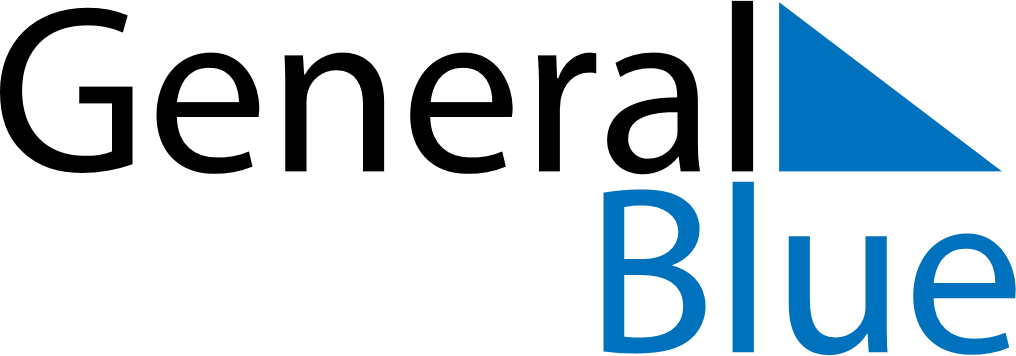 Peru 2024 HolidaysPeru 2024 HolidaysDATENAME OF HOLIDAYJanuary 1, 2024MondayNew Year’s DayMarch 28, 2024ThursdayMaundy ThursdayMarch 29, 2024FridayGood FridayMarch 31, 2024SundayEaster SundayMay 1, 2024WednesdayLabour DayJune 29, 2024SaturdaySaints Peter and PaulJuly 28, 2024SundayIndependence DayJuly 29, 2024MondayIndependence DayAugust 30, 2024FridaySanta Rosa de LimaOctober 8, 2024TuesdayBattle of AngamosNovember 1, 2024FridayAll Saints’ DayDecember 8, 2024SundayImmaculate ConceptionDecember 25, 2024WednesdayChristmas Day